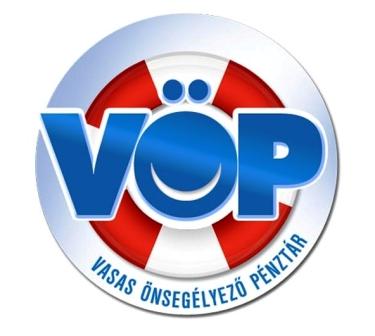 VASAS ÖNSEGÉLYEZŐ PÉNZTÁR1086. Budapest, Magdolna u. 5-7Tel.: 313-8489JEGYZŐKÖNYVaz IT 2018. október 02 -i ülésérőlJelen vannak: jelenléti ív szerintKovács Anikó IT elnök köszönti a jelenlévőket, majd bejelenti, hogy az IT határozatképes, mivel mind az 5 IT tag jelen van.Napirendek:A Pénztár 2018. évi pénzügyi helyzetének áttekintéseAz MNB rendelet tervezete kapcsán, az önkéntes pénztárak által teljesítendő adatszolgáltatási kötelezettségek tárgyában írt levél áttekintéseA GDPR adatkezeléssel kapcsolatosan megtett intézkedések és további feladatokEgyebekAz IT a napirendeket egyhangúlag elfogadta.Kovács Anikó IT elnök felkéri Hatosné Jáborcsik Évát, hogy tájékoztassa az IT tagjait a Pénztár 2018. évi pénzügyi helyzetéről.     Hatosné Jáborcsik Éva tájékoztatójában elmondta, hogy a Pénztár pénzügyi helyzete a 2018. év nyolc hónapjában a tervezettnek megfelelően alakult. /Melléklet/A taglétszám 2018.08.31-én 12.291 fő volt. Kovács Anikó a következő napirend ismertetetésére felkéri Hatosné Jáborcsik Évát, hogy az MNB rendelet tervezete kapcsán, az önkéntes pénztárak által teljesítendő adatszolgáltatási kötelezettségek tárgyában írt levélről tájékoztassa az IT tagjait.Hatosné Jáborcsik Éva elmondta, hogy a Pénztárat alapvetően nem érinti ez az MNB rendelet tervezete, mivel elsősorban az önkéntes nyugdíj,- és egészségpénztárak adatszolgáltatási kötelezettségét érinti. /Melléklet/Kovács Anikó a GDPR adatvédelmi intézkedésekkel kapcsolatosan elmondta, hogy elkészült az adatvédelmi tájékoztató levél, mely felkerült a Vasas honlapjára. A jelenlegi pénztártagokkal meg kell ismertetni az adatvédelmi tájékoztatót és ennek megismerését az alapszervezeti tisztségviselők aláíró íveken igazoltatják le a pénztártagokkal. Kovács Anikó azt javasolja, hogy a Pénztár a Vasas-sal közösen küldje ki e-mailben a tisztségviselőknek az adatvédelmi tájékoztatót és az aláíróívet.2018.10.02./11. számú határozat:Az Igazgatótanács egyhangúlag elfogadta a javaslatot, hogy a Pénztár a Vasas-sal közösen küldjön e-mailt a tisztségviselőknek az adatvédelmi tájékoztatóval és az aláíróívvel együtt. Kovács Anikó tájékoztatta az IT tagjait, hogy a Pénztár, a meglévő szekrényei átalakítására és zárhatóvá tételére árajánlatot kapott egy vállalkozótól. /Melléklet/ Kovács Anikó javasolja, hogy az árajánlat alapján a Pénztár rendelje meg a vállalkozótól a szekrények átalakítását.2018.10.02./12. számú határozat:Az Igazgatótanács egyhangúlag elfogadta a javaslatot, hogy a Pénztár rendelje meg a meglévő szekrényeinek átalakítását, a kapott árajánlat alapján. Kovács Anikó IT elnök elmondta, hogy az elmúlt időszakban nagyon sok segélykérelem áll több hónapon keresztül, mert az érintett kérelmező, a hiánypótlásra történő felszólítás ellenére nem küldi meg a kért dokumentumot. Kovács Anikó javasolja, hogy a hiánypótlásra való felszólító levélben legyen határidő megjelölve, hogy meddig várjuk a kért dokumentumot. Javaslata, hogy 30 napos határidőt írjunk a levélben és amennyiben ezen időszak alatt nem küldi meg a kérelmező a hiányzó dokumentumot a segélykérelme elutasításra kerül. 2018.10.02./13. számú határozat:Az Igazgatótanács egyhangúlag elfogadta a javaslatot, hogy  a segélykérelmeknél a hiánypótlásra 30 napos határidőt határozzon meg a Pénztár.   Ezután Kovács Anikó megköszönte az aktív részvételt és bezárta az ülést.Budapest, 2018. október 02.                                          Szabó Ágnes					   Kovács Anikó		              jegyzőkönyv-vezető 			                   IT elnök 